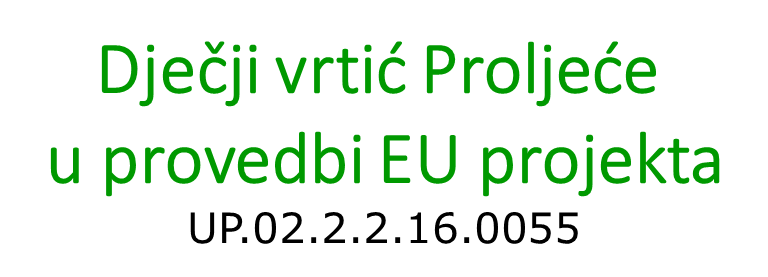 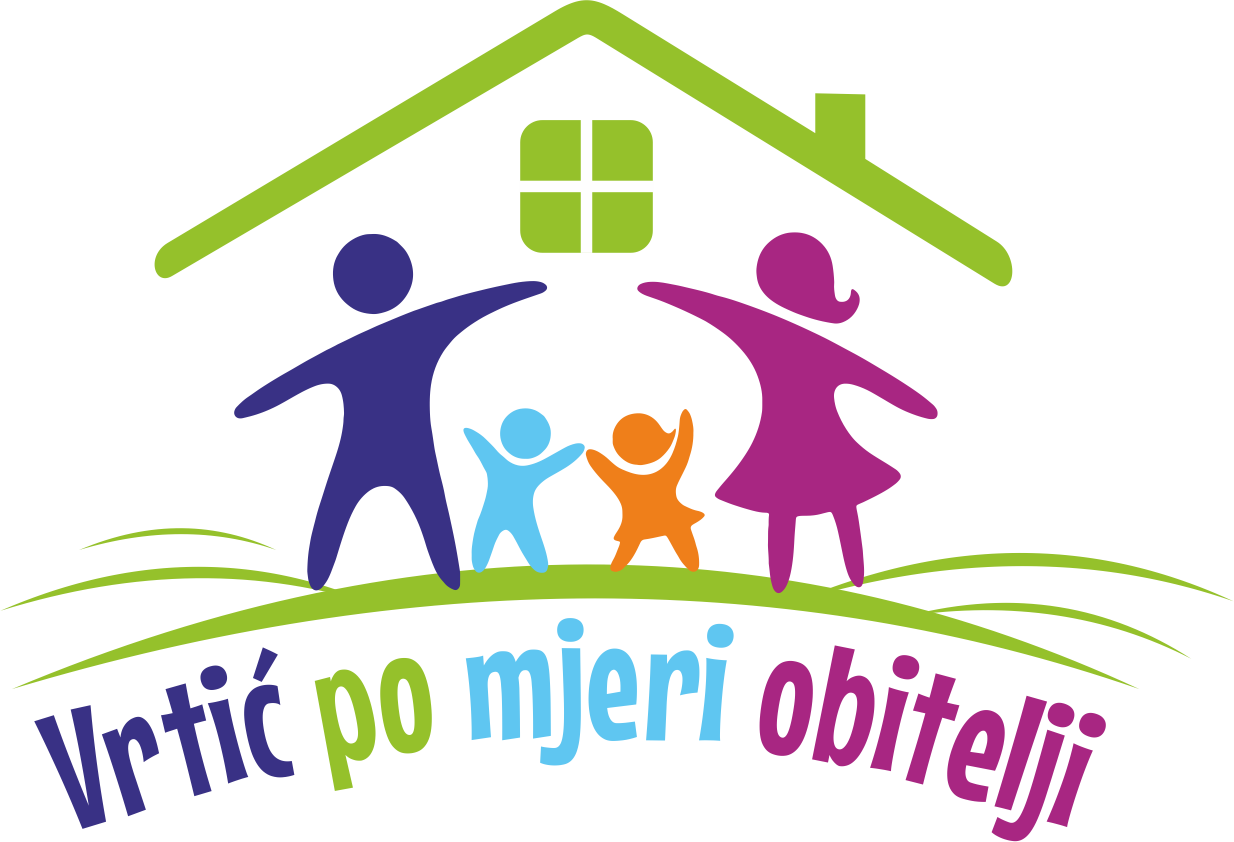      Dana 24.01.2022. godine  u  DV “Proljeće” započela je provedba projekta Europskog socijalnog fonda, Operativnog programa Učinkoviti ljudski potencijali ”Unaprjeđenje usluga za djecu u sustavu ranog i predškolskog odgoja i obrazovanja-Vrtić po mjeri  obitelji . https://strukturnifondovi.hr/natjecaji/unaprjedenje-usluga-za-djecu-u-sustavu-ranog-predskolskog- odgoja-obrazovanja/      Svrha projekta je doprinijeti usklađivanju poslovnog i obiteljskog života obitelji s uzdržavanim članovima uključenim u programe ranog i predškolskog odgoja i obrazovanja      Stvarni cilj projekta je unapređenje usluge kroz produljenje radnog vremena DV Proljeće za 4 sata s ciljem omogućavanja bolje ravnoteže poslovnog i obiteljskog života obitelji s uzdržavanim članovima. Službeno radno vrijeme Vrtića nakon potpisivanja Projekta je od 5:30 do 21: 00.      Razvojem i povećanjem dostupnosti i kvalitete socijalne usluge predškolskog odgoja stvaraju se uvjeti za demografsku obnovu na području grada Svetog Ivana Zeline.       Provedbom Projekta te pohađanjem stručnih edukacija osnažiti će se kapaciteti i kompetencije odgojiteljica te stručnih suradnica.OSNOVNE INFORMACIJE O UGOVORU O DODJELI BESPOVRATNIH SREDSTAVAFONDEuropski socijalni fondPROGRAMOperativni program Učinkoviti ljudski potencijali 2014. - 2020.NAZIV POZIVANastavak unaprjeđenje usluge za djecu u sustavu ranog i predškolskog odgoja I   obrazovanja (UP.02.2.2.16)NAZIV PROJEKTAVrtić po mjeri obitelji OZNAKA PROJEKTAUP.02.2.2.16.0055KORISNIKDječji vrtić “Proljeće”, OIB:56088344245PARTNER 1Grad Sveti Ivan Zelina, OIB: 49654336134UKUPNA VRIJEDNOST PROJEKTA1.462.972,06 HRKUKUPNI PRIHVATLJIVI TROŠKOVI1.462.972,06 HRKIZNOS SUFINANCIRANJA1.462.972,06 HRK (Republika Hrvatska 15% i Europski socijalni fond 85 %)MJESTO PROVEDBESveti Ivan Zelina, Bocakova ulica 7RAZDOBLJE PROVEDBE24.01.2022.-24.09.2023. (20 mjeseci)POSREDNIČKO TIJELO 1Ministarstvo rada, mirovinskog sustava, obitelji I socijalne politike, Uprava za program i projekte